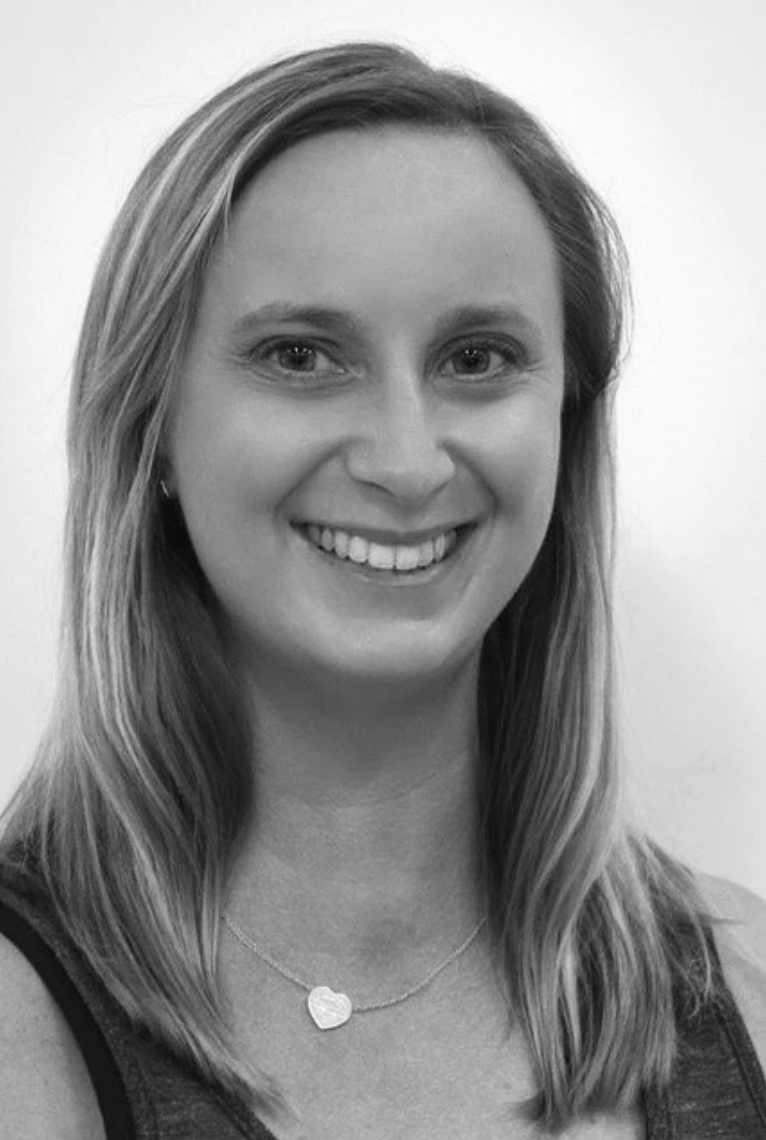 Examiner catering requirements.Stringent Hygiene procedures followed with all preparation of meals and refreshmentsCutlery to be supplied with all meals including serviettesExaminer preferences.Preferred Title when examiningMs BarrittUse of Laptop in the Exam Room (Teacher to supply electrical lead / power board)YesAllergies / Foods that cannot be eatenNo allergiesMorning Tea - Preferred Beverage and SnackAnything is greatLunch - Preferred Beverage and FoodAnything is greatAfternoon Tea - Preferred Beverage and SnackAnything is great